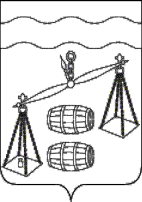 Сельская Дума сельского поселения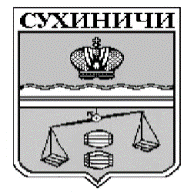 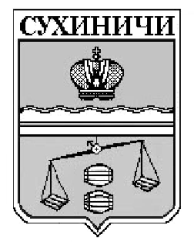 «Село Хотень»Калужская областьРЕШЕНИЕот 25.12.2020 года                                                                               № 29Об утверждении порядка опубликования ежеквартальных сведений о численности муниципальных служащих органов местногосамоуправления сельского поселения «Село Хотень», работников муниципальных учреждений сельского поселения «Село Хотень»,  и фактических расходах на оплату их трудаВ соответствии со статьей 36 Бюджетного кодекса РФ, статьей 52 Федерального закона от 06.10.2003 N 131-ФЗ "Об общих принципах организации местного самоуправления в Российской Федерации" руководствуясь Уставом СП "Село Хотень", Сельская Дума сельского поселения "Село Хотень" РЕШИЛА: Утвердить Порядок опубликования ежеквартальных сведений о численности муниципальных служащих органов местного самоуправления сельского поселения «Село Хотень», работников муниципальных учреждений сельского поселения «Село Хотень» и фактических расходах на оплату их труда (приложение).Настоящее Решение вступает в силу после его обнародования.Контроль за исполнением настоящего Решения возложить на   администрацию сельского поселения «Село Хотень».Глава сельского поселения «Село Хотень»                                                                В.И.Демкин                                                                 	Приложение к решению Сельской Думы                                                                   СП "Село Хотень"                                                                     от 25.12.2020 № 29Порядокопубликования ежеквартальных сведений о численностимуниципальных служащих органов местного самоуправлениясельского поселения «Село Хотень», работников муниципальных учреждений сельского поселения «Село Хотень» и фактических расходах на оплату их труда1. Настоящий Порядок опубликования ежеквартальных сведений о численности муниципальных служащих органов местного самоуправления сельского поселения «Село Хотень», работников муниципальных учреждений сельского поселения «Село Хотень» и фактических расходах на оплату их труда разработан в соответствии со статьей 36 Бюджетного кодекса Российской Федерации, частью 6 статьи 52 Федерального закона от 06.10.2003 N 131-ФЗ "Об общих принципах организации местного самоуправления в Российской Федерации" и устанавливает процедуру предоставления и опубликования вышеуказанных ежеквартальных сведений.2. Информация о численности муниципальных служащих органов местного самоуправления сельского поселения «Село Хотень», администрации сельского поселения «Село Хотень», учреждений сельского поселения «Село Хотень» и фактических расходах на оплату их труда предоставляется указанными органами ежеквартально в срок до 25 числа месяца, следующего за отчетным периодом, в уполномоченный орган сельского поселения «Село Хотень».3. Муниципальные учреждения сельского поселения «Село Хотень» предоставляют информацию о численности и фактических расходах на заработную плату работников в срок до 15 числа месяца, следующего за отчетным периодом, органу, осуществляющему функции и полномочия учредителя, в ведении которого они находятся.4. Уполномоченные лица органов местного самоуправления сельского поселения «Село Хотень»» и руководители подведомственных муниципальных учреждений сельского поселения «Село Хотень» несут персональную ответственность за своевременность, достоверность предоставляемой информации, ее соответствие отчетности об исполнении бюджета сельского поселения «Село Хотень», другой официальной отчетности.5. На основании предоставленной информации уполномоченный орган администрации сельского поселения до 15 числа второго месяца, следующего за отчетным периодом, обеспечивает опубликование (обнародование) сведений о численности муниципальных служащих органов местного самоуправления сельского поселения «Село Хотень», работников муниципальных учреждений сельского поселения «Село Хотень» и фактических расходах на оплату их труда по форме согласно приложению к настоящему Порядку.Приложениек Порядкуопубликования ежеквартальных сведенийо численности муниципальных служащих органовместного самоуправления СП «Село Хотень»,работников муниципальных учрежденийСП «Село Хотень» и фактических расходахна оплату их трудаСВЕДЕНИЯо численности муниципальных служащих органов местногосамоуправления сельского поселения «Село Хотень», работников муниципальных учреждений сельского поселения «Село Хотень»,и фактических расходах на оплату их труда на ___________ 20__ годаКатегория работниковСреднесписочная численность работников, чел.Фактические расходы на заработную плату работников за отчетный период, тыс. рублейМуниципальные служащие органов местного самоуправления СП «Село Хотень»Работники муниципальных учреждений СП «Село Хотень»